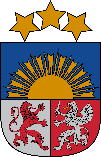 Valsts policijas koledžaEzermalas iela 10, Rīga, LV-1014; tālr.67146288; e-pasts pasts@koledza.vp.gov.lv; www.policijas.koledza.gov.lvRīgā Grozījumi Valsts policijas koledžas 2020.gada 11.augusta iekšējos noteikumos Nr.6 “Valsts policijas koledžas pedagogu skaita noteikšanas, darba slodzes plānošanas, uzskaites, kontroles un darba samaksas kārtība”		APSTIPRINĀTI		Valsts policijas koledžas Padomes		2023.gada 14.marta sēdē, protokols Nr.5		Izdoti saskaņā arValsts pārvaldes iekārtas likuma72. panta pirmās daļas 2. punktu  Izdarīt Valsts policijas koledžas 2020. gada 11. augusta iekšējos noteikumos Nr. 6 “Valsts policijas koledžas pedagogu skaita noteikšanas, darba slodzes plānošanas, uzskaites, kontroles un darba samaksas kārtība” šādus grozījumus:Izteikt 12.punktu šādā redakcijā: “12.	Koledžas Profesionālās pilnveides nodaļa un Izmeklētāju mācību centrs katras nedēļas pirmajā darba dienā uzskaita Koledžas akadēmiskā un vispārējā personāla iepriekšējā nedēļā izpildītās kontaktstundas un līdz katra mēneša pēdējai darba dienai informāciju par izpildīto kontaktstundu skaitu elektroniski nosūta Koledžas Izglītības koordinācijas nodaļai, Koledžas katedrai un Koledžas Latgales filiālei pedagogu ikmēneša izpildīto slodžu uzskaitei.”.Izteikt 13.1. apakšpunktu šādā redakcijā:"13.1. pedagogs aizpilda darba slodzes karti (2. pielikums) par kārtējo mēnesi atbilstoši Iekšlietu ministrijas apstiprinātai kārtībai pedagogu darba slodzes un pedagogu skaita plānošanas jomā un ne vēlāk kā katra mēneša pēdējā darba dienā iesniedz to Koledžas katedras vai Koledžas Latgales filiāles vadītājam, tai pievienojot atskaiti par metodisko, pētniecisko un citiem darba veidiem (2.1 pielikums) un konsultāciju reģistrācijas tabulu (2.2 pielikums), ja tāda ir;".Izteikt 13.2. apakšpunktu šādā redakcijā:“13.2. Koledžas katedras vai Koledžas Latgales filiāles vadītājs pārbauda šo iekšējo noteikumu 13.1. apakšpunktā minētos pedagoga iesniegtos dokumentus un iesniedz tos saskaņošanai Koledžas Izglītības koordinācijas nodaļas noteiktam darbiniekam līdz katra mēneša otrajai darba dienai;"Izteikt 13.3.apakšpunktu šādā redakcijā:“13.3. Koledžas Izglītības koordinācijas nodaļas noteiktais darbinieks pārbauda pedagoga darba slodzes kartē norādīto informāciju un saskaņo to līdz katra mēneša 5.datumam;” Izteikt 14.1.apakšpunktu šādā redakcijā:“14.1. izvērtē pedagoga iesniegtos, šo iekšējo noteikumu 13.1. apakšpunktā minētos darba slodzes apjomu pamatojošos dokumentus, un apstiprina pedagoga attiecīgā mēneša darba slodzes karti, ja pedagoga darba slodzes kartē norādītais darba apjoms ir pamatots un saskaņots ar Koledžas Izglītības koordinācijas nodaļu;”Izteikt 16. punktu šādā redakcijā:“16. Pedagogu darba slodzes kartes, tai pievienoto atskaiti par metodisko, pētniecisko un citiem darba veidiem un konsultāciju reģistrācijas tabulu, kā arī citus pedagogu darba slodzes apjomu apstiprinošos dokumentus glabā vienkopus attiecīgās Koledžas katedras un Koledžas Latgales filiāles nomenklatūras lietā”Aizstāt 19.punktā vārdu “veic” ar vārdiem “var veikt”.Izteikt 21.punktu šādā redakcijā:“21. Šo iekšējo noteikumu 2.3.apakšpunktā minētajam pedagogam līdz katra mēneša 2.datumam Koledžas Izglītības koordinācijas nodaļas, Profesionālās pilnveides nodaļas vai Izmeklētāju mācību centra noteikts darbinieks sagatavo nodošanas-pieņemšanas aktu (3.pielikums) par iepriekšējā mēneša pedagoģiskā darba, t.i., studiju darba, metodiskā darba, pētnieciskā darba apjoma izpildi, saskaņojot to ar attiecīgo Koledžas katedru vai Koledžas Latgales filiāli.”.Papildināt 22. punktu aiz vārdiem "Profesionālās pilnveides nodaļas" ar vārdiem "vai Izmeklētāju mācību centra".Aizstāt 28. punktā skaitļus un vārdus "2.1. un 2.3. apakšpunktā" ar skaitli un vārdu "2. punktā".Izteikt 29.punktu šādā redakcijā:“29. Šo iekšējo noteikumu 2.1., 2.2. 2.3. un 2.5.apakšpunktā minēto mēneša darba algas likmes aprēķinu veic Koledžas Personāla vadības nodaļa, sagatavojot Pedagoga mēneša darba algas likmes apstiprināšanas aktu (5. pielikums), ko saskaņo ar Koledžas Finanšu vadības nodaļu un iesniedz apstiprināšanai Koledžas direktoram.”Izteikt 30.punktu šādā redakcijā:“30.Šo iekšējo noteikumu 2.4. apakšpunktā minētajam pedagogam stundas likmes aprēķinu veic Koledžas Profesionālās pilnveides nodaļa vai Izmeklētāju mācību centrs, sagatavojot Darbinieka vai izpildītāja individuālās stundas likmes apstiprināšanas aktu (6. pielikums), ko saskaņo ar Koledžas Finanšu vadības nodaļu un iesniedz apstiprināšanai Koledžas direktoram.”Papildināt iekšējos noteikumus ar 2.1 pielikumu (1. pielikums).Papildināt iekšējos noteikumus ar 2.2 pielikumu (2. pielikums)."Saskaņots ar Valsts policiju 2023.gada 14.marta atzinums Nr. 20/CAnos/16408.Direktors		                                                                           D.HomenkoŠIS DOKUMENTS IR PARAKSTĪTS AR DROŠU ELEKTRONISKO PARAKSTU UN SATUR LAIKA ZĪMOGUpielikumsValsts policijas koledžasiekšējiem noteikumiem2.1 pielikumsValsts policijas koledžas11.08.2020. iekšējiem noteikumiem Nr.6Valsts policijas koledžas(katedras nosaukums, pedagoga amats vārds, uzvārds)Atskaite par metodisko, pētniecisko un citiem darba veidiem20__./20__.studiju/mācību gada__________(mēnesis)Darbu nodeva __________(pedagoga paraksts) ________(datums)Darbu pārbaudīja un pieņēma____________(katedras vadītājs, paraksts)_______ (datums)*norāda laiku, ja tas nav atrunāts Iekšlietu ministrijas iekšējos noteikumos par pedagoga darba slodzes un pedagoga skaita plānošanu**norāda pieņemtā, izpildītā darba glabāšanas vietu, piem., katedrā, moodle, atdots izglītojamajiem u.c.Direktors		                                                                           D.HomenkoŠIS DOKUMENTS IR PARAKSTĪTS AR DROŠU ELEKTRONISKO PARAKSTU UN SATUR LAIKA ZĪMOGU2.pielikumsValsts policijas koledžasiekšējiem noteikumiem2.2 pielikumsValsts policijas koledžas11.08.2020. iekšējiem noteikumiem Nr.6Valsts policijas koledžas(katedras nosaukums, pedagoga amats vārds, uzvārds)Konsultāciju reģistrācijas tabula20__./20__.studiju/mācību gada__________(mēnesis)Konsultāciju grafiku nodeva __________(pedagoga paraksts) ________(Datums)Konsultāciju grafiku pārbaudīja un pieņēma____________(katedras vadītājs, paraksts)_______ (Datums)*ja konsultācija tiek sniegta attālināti, tad norāda konsultācijas sniegšanas veidu.Direktors		                                                                           D.HomenkoŠIS DOKUMENTS IR PARAKSTĪTS AR DROŠU ELEKTRONISKO PARAKSTU UN SATUR LAIKA ZĪMOGUNOSŪTĪŠANAS UZDEVUMS:A.Fišere, 67219638anita.fisere@koledza.vp.gov.lv31.03.2023                     Nr. 1 Nr.p.k.Metodiskā, pētnieciskā uncita darba veida aprakstsDarba apjoms Darba apjoma laiks, min.*Izpildītā darba glabāšanas vieta**Nr.p.k.Izglītojamā vārds, uzvārdsIzglītojamā grupas numurs datumsLaiks, min.Izglītojamā paraksts par konsultācijas saņemšanu*VPK AN LGVPK Direktora vietnieks SMVPK Direktora vietnieks DAVPK FVNVPK IKNVPK HKVPK TZKVPK PTKVPK SKVPK KNVPK PPNVPK PVNVPK ANVPK KinNVPK BVPK IMC